\Liceo Scientifico Giovanni Spano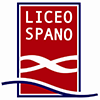 Sassari (SS), Via Monte Grappa 2i ~ Tel. 079 217517  ~ 079 294754 ssps040001@istruzione.it ~ ssps040001@pec.istruzione.it  liceospano.edu.it Al Dirigente ScolasticoOGGETTO:	Adesione assemblea sindacale del 21/02/2020Il/La sottoscritto/a _______________________________________________________________________ in servizio presso il Liceo Scientifico G. Spano di Sassariin qualità di 		 Docente		 A.T.A.D I C H I A R A Di partecipare all’assemblea sindacale in orario di servizioIndetta da ANIEF Che si terrà il giorno 21/02/2020Dalle ore               alle ore Presso  il Liceo “Margherita di Castelvì” di Sassari N°                  ore già fruite nel corrente anno scolastico____________________.Sassari, _____________________					Firma						…………………………………………………...DICHIARAZIONE ADESIONE ASSEMBLEA SINDACALE